PhonicsPhonic games/videosLog on to www.spellingframe.co.uk - Access games/tests to develop recognition and spelling of sound.http://www.galacticphonics.com/ Click on to different sounds and access the gameshttps://www.phonicsbloom.com/ https://new.phonicsplay.co.uk/ https://www.youtube.com/user/breakthruchris - Videos on how to pronounce different soundsActivities:Choose a letter sound and think of as many words that start with that sound.Choose a letter sound and find items in the house/garden that start with that sound.Choose 5 letters and make as many words as you can within 2 minutes.Focus on a sound and see if you can find it in a book. How many times does it appear on a page? Sound out each word and then spell it. Put letters in alphabetical order. Then choose 6 words and put in alphabetical order. Practice letter formation- write in sand, salt, rice 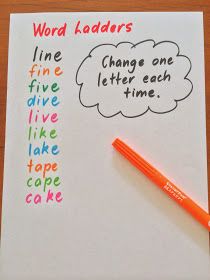 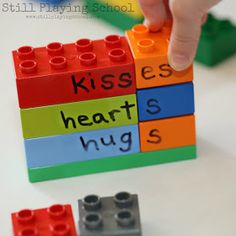 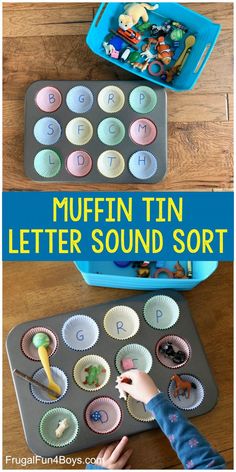 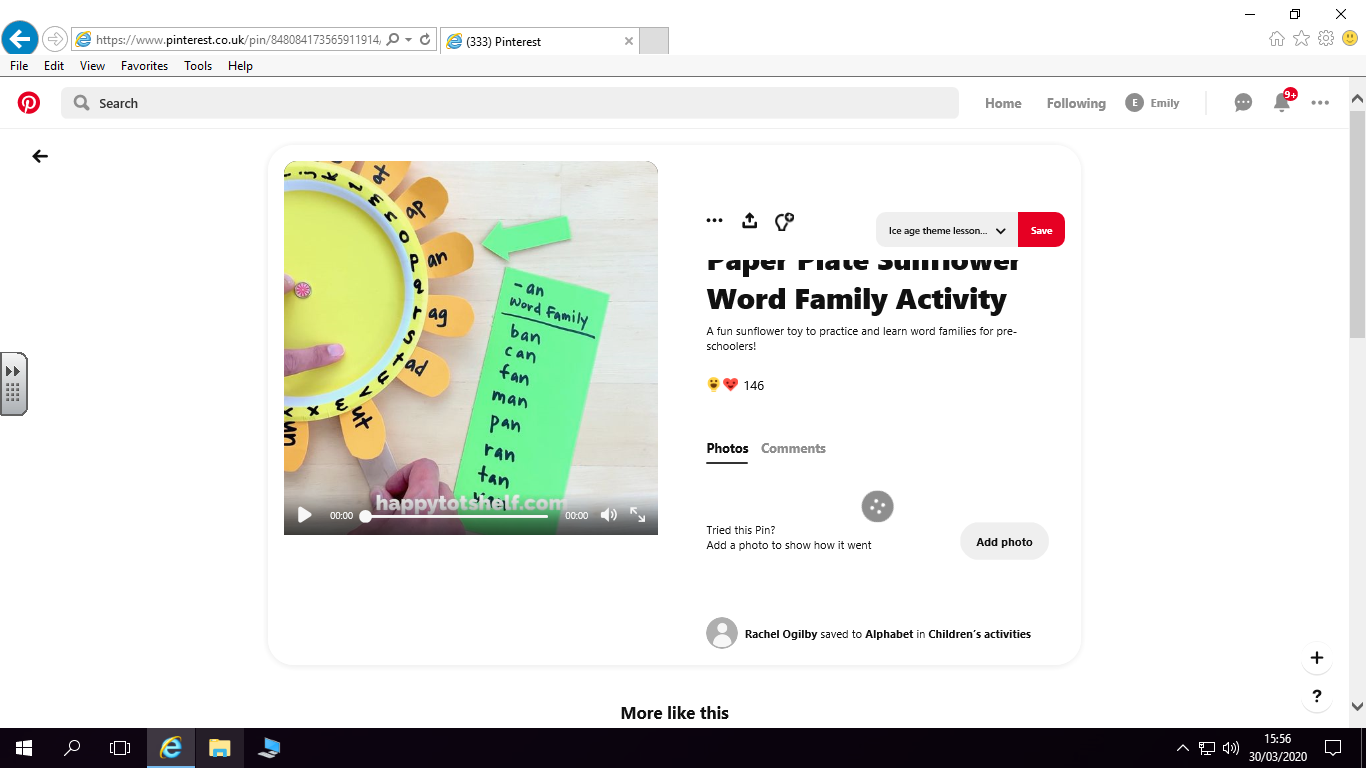 EnglishReadinghttps://www.activelearnprimary.co.uk/login?c=0 Log on and access bug club e-books. Click on the bugs to answer the questions.Choose a book of your choice to share with someone. Can you quiz them to see if they were listening?Read about a topic of interest on the computer. Read everyday texts such as packets, instructions, bottles, tinshttps://www.14stories14days.co.uk https://usborne.com/play-and-learn-at-home/ https://www.oxfordowl.co.uk/ Listen to audio stories on youtube.Activity ideasDictionary work- Scavenger huntWord association- Say a word and next person to think of something that links to that word.Categories game- Choose a category and come up with something for every letter e.g. animals- ant, bear, cat, dog, elephant etcWrite a story- Has it got a beginning, middle and end? Choose a favourite story and change aspects of it e.g. the ending, charactersWrite instructions on how make something?Write a book review about your favourite book.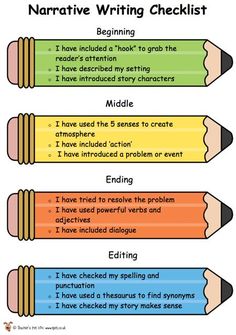 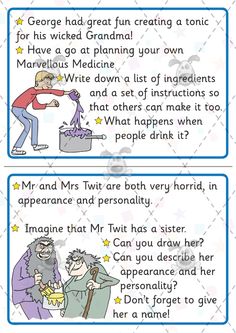 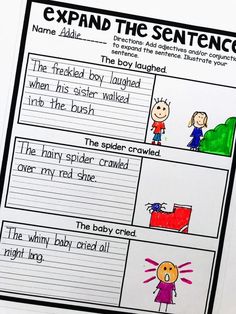 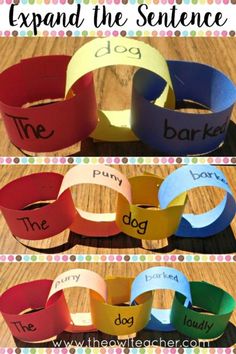 MathsMaths games onlinewww.Mathsframe.co.uk  - number, money, time gameshttps://www.doorwayonline.org.uk/ - Money and time gameswww.themathsfactor.com https://www.topmarks.co.uk https://www.coolmathgames.com/ Maths ActivitiesMoney- name and order coins. Make different amountsGive each snack/drink/meal a price and each time you eat you have to pay for the item. Can you work out the change?Give yourself a challenge. How many can you do in a minute? How long does it take you to do 20 star jumps? Can you beat your time?Read a bus timetable, tell the time throughout the day.Roll 2 or 3 dice. Add/subtract/divide/multiple/double/halve numbers. Then using the 100 square track how many numbers you can make. Place value- Choose 3 or 4 numbers. How many numbers can you make? Can you order them? What’s the highest/lowest value? In 4302 what does the 3 mean e.g. 300.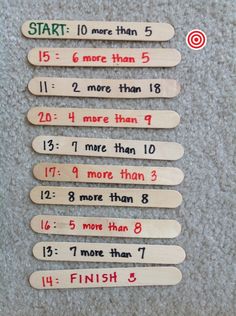 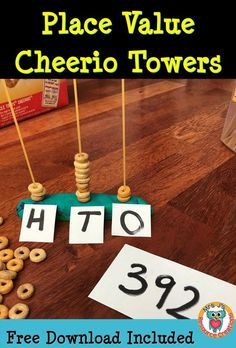 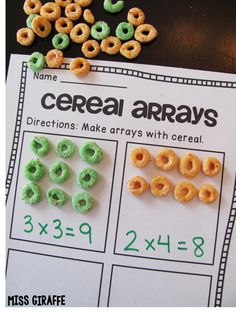 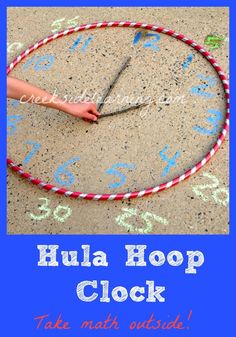 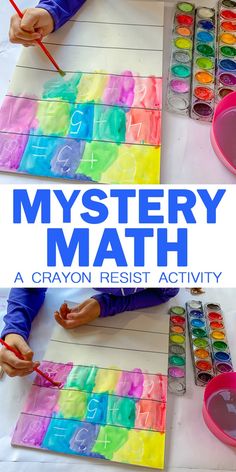 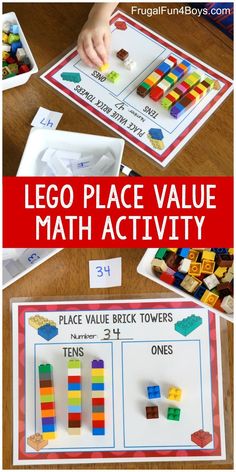 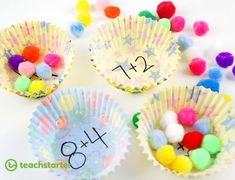 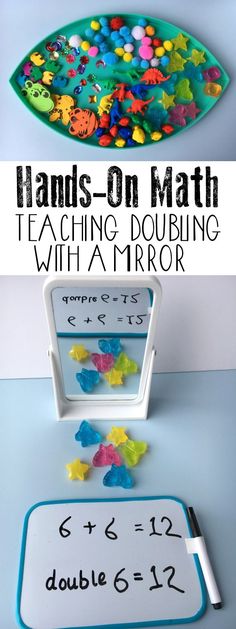 